ICT  PLÁN  ŠKOLY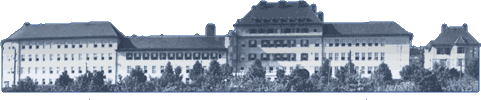 Hotelová škola Světlá a Střední odborná škola řemesel Velké MeziříčíVelké Meziříčí   31. srpna 2022ICT plán školy popisuje stávající stav, cíle, kterých chce škola v oblasti ICT vybavení dosáhnout v souladu s dokumentem „ICT standardy organizací zřizovaných krajským úřadem“ a postup jejich dosažení.Podle popisu standardu je naše škola zařazena do kategorie SE (Sekundární a terciální vzdělávání), podkategorie SE1.Tento ICT plán je platný pro období školního roku 2022 - 2023Počty a stavyPočet uživatelů – žáků276Počet uživatelů – zaměstnanců43Počet budov5Počet koncových stanic – stolní PC pro žáky97 PCPočet koncových stanic – stolní PC pro zaměstnance46 PCPočet koncových stanic – notebook47 notebookůPočet koncových stanic – tablet30 tabletůPočet serverů2ICT infrastrukturaStávající stav splňuje standardInternet	škola + dílny ZahradníStávající stav za školu splňuje standardzálohování datStávající stav splňuje standardSoftwarePostup dosažení cílového stavuPoznámka: Vzhledem k tomu, že všechny PC stanice jsou vybaveny kancelářským balíčkem MS Office a také k tomu, že kancelářský balíček OpenOffice není v tematických plánech žádného vyučovaného předmětu, není nutná jeho instalace na všechny počítače a je nainstalován na jedné učebně (na všech počítačích), pro případ občasného využití.HARDWAREStávající stav splňuje standardPoznámky:Počítače starší 36 měsíců zatím nenahrazujeme novými, jelikož jsou funkční a v dobrém technickém stavu. Navíc učebny nejsou využívány na maximální kapacitu.vlastní ict podporaStávající stav splňuje standardPrůběžné další vzdělávání pracovníků v oblasti ICT bude probíhat dle potřeby. V uplynulém školním roce proběhla pro pedagogické pracovníky čtyři školení ICT, z toho 1 interní, v oblastech: TEAMS, Edookit, online výuka. Dvě školení se uskutečnila v rámci Šablon II.postup dosažení cílového stavuOblast ICT infrastruktury:Stav: Standard je naplněn.Oblast Internet:Stav: Standard je naplněn.Oblast Zálohování dat:Stav: Standard je naplněn.Oblast Software:Stav: Standard není naplněn v bodu Open Office. Vzhledem k 100 % pokrytí počítačů sadou MS Office není nutné doinstalovat sadu Open Office na všechny počítače.Oblast Hardware:Stav: Standard není naplněn v bodu průměrné stáří koncových stanic: počítače jsou funkční, ale nesplňují bezpečnostní standard.Standard je naplněn v bodu počet notebooků na zaměstnance.Oblast Vlastní ICT podpora:Stav: Standard je naplněn.ICT plán byl sestaven v souladu s dokumentem Podklady pro ICT plán, který byl vypracován v rámci Profilu Škola21, a který je také součástí tohoto ICT plánu jako příloha.Zpracoval: Martin Doležal  Ve Velkém Meziříčí dne 31. 8. 2022Mgr. Marie Lena Paľovováředitelka školy	Příloha č. 1 – Profil Škola21 - Podklady pro ICT plán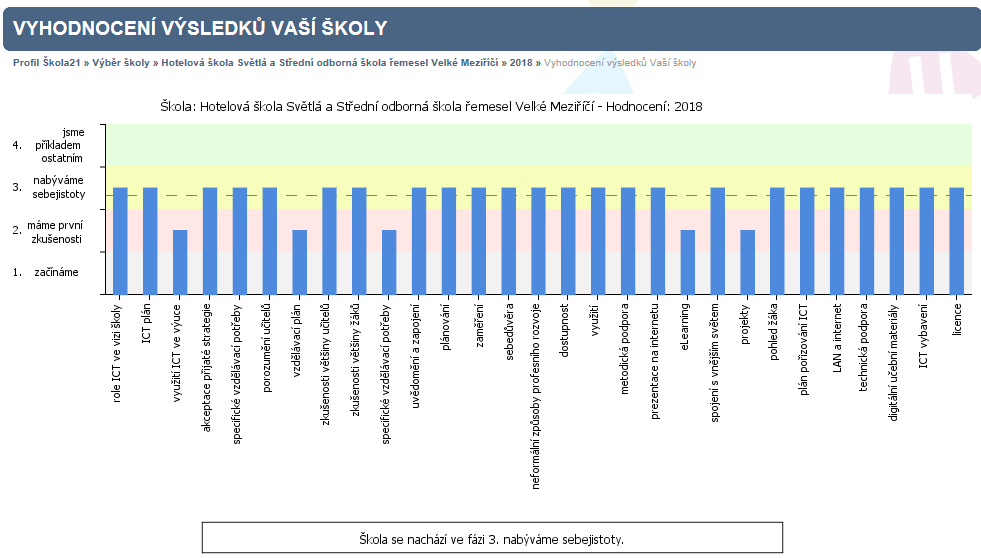 ICT  PLÁN  ŠKOLYICT  PLÁN  ŠKOLYSměrnice:Č.j.: HŠaSOŠŘVM/1495/2022Vypracoval:Martin DoležalSchválila:Mgr. Marie Lena Paľovová, ředitelka školySměrnice nabývá účinnosti dne:1. 9. 2022PopisStandardStávající stavHodnoceníPočítačová síť (LAN)AnoAnostávající stav splňuje standardPrůměrný počet zásuvek na pracovní stanici1/stanici1stávající stav splňuje standardSíťové prvky Switch 1000MNG (Router dle specifikace ROWANET)Switch 1000MNG/všechny síťové prvkyAnostávající stav splňuje standardStrukturovaná kabeláž100 %100 %stávající stav splňuje standardWiFiVyužití na organizaci Anostávající stav splňuje standardOptické vláknoVyužití na organizaci Anokategorie kabeláže (UTP5e, UTP6), typ optického vláknaKategorie 5eAnostávající stav splňuje standardServery35 PC / server35 / server (nezapočítány notebooky)stávající stav splňuje standardKlimatizace serverovenAnoAnostávající stav splňuje standardCentrální autorizaceAnoAnostávající stav splňuje standardVirtualizaceNeAnovyužíváno pouze pro potřeby IT stávající stav splňuje standardSíťový OS1 OS/celkový počet serverů4 OS/ 2 serverystávající stav splňuje standardPopisStandardStávající stavHodnoceníPřipojení k internetuAnoAnostávající stav splňuje standardPrůměrná rychlost připojení optika100 MbitpsPřipojení Wi-Fi 80 - 700 Mbit Průměrné měsíční náklady na internet6000 Kč3 630 Kčstávající stav splňuje standardAntivirový SW100 %100 %stávající stav splňuje standardFirewall100 %100 %stávající stav splňuje standardAntispam100 %100 %stávající stav splňuje standardAntispyware100 %100 %stávající stav splňuje standardInternetové stránky100 %100 %stávající stav splňuje standardPopisStandardStávající stavHodnoceníZálohování dat100 %100 %stávající stav splňuje standardZálohování na páskuPodíl zálohování na pásku není standardizován0 %Zálohování RAID100 %100 %stávající stav splňuje standardJiný způsob zálohování Krajské datové centrumNení standardizováno0%Zálohování zabezpečované externí organizacíNení standardizováno0 %PopisStandardStávající stavHodnoceníOS Windows k celkovému počtu stanic80 % OS Windows / celkový počet PC100 %stávající stav splňuje standardMS Office k celkovému počtu stanic na platformě Windows100 % MS Office / celkový počet PC100 %stávající stav splňuje standardOpenOffice k celkovému počtu stanic100 % OpenOffice / celkový počet PC0 %Ekonomický informační systém100 %100 %Gordic – stávající stav splňuje standardSW pro oběh dokumentů100 %100 %GEOVAP - stávající stav splňuje standardSW GIS0 %0 %SW personalistika a mzdy100 %100 %Avensio – mzdyResk software - personalistikaSW evidence majetku100 %100 %na míru vytvořené programy DATAX a INVENTARIZACE (neaktualizuje se) evidenční program – stávající stav splňuje standardManažerský informační systém0 %0 %SW pro administrativu školy (evidence žáků, školní matrika)100 %100 %EDOOKIT – stávající stav splňuje standardSW pro rodiče a žáky (prospěch žáka, docházka, absence, dálkový přistup)100 %100 %EDOOKIT – stávající stav splňuje standardPopisStandardStávající stavHodnoceníProcento koncových stanic terminálového typuterminály/celkový počet PC0 %není standardizovánoPrůměrné stáří koncových stanic – vážený průměrPrůměrné stáří 36 měsíců50 měsícůstávající stav nesplňuje standardProcento standardních PC na zaměstnancestandardní PC/celkovému počtu zaměstnanců46 / 4393 %stávající stav splňuje standardProcento notebooků na zaměstnancepočet NB/celkový počet zaměstnanců (80%)47 / 43100 %stávající stav splňuje standard Scanery <= A3 na uživateleks/uživatel (0,01)2 / 3060,007stávající stav splňuje standardKopírky na zaměstnanceks/uživatel zam. (0,07)8 / 430,19stávající stav splňuje standardPočet standardních PC na uživatele – ostatní (žáci)ks/uživatel (0,25)97 / 2760,35stávající stav splňuje standardJehličkové tiskárny na zaměstnanceks/uživatel zam. (0,05)0 / 430,0stávající stav splňuje standardLaserové tiskárny černobílé na zaměstnanceks/uživatel zam. (0,15)14 / 430,33stávající stav splňuje standardLaserové tiskárny barevné na zaměstnanceks/uživatel zam. (0,05)8 / 430,19stávající stav splňuje standardVelkoplošné scanery nad A3 na organizaciks/organizaci (0 ks)0 ksstávající stav splňuje standardDataprojektory na uživatele – ostatní (žáci)ks/uživatel (0,015)9 / 2760,03stávající stav splňuje standardInteraktivní tabule na uživatele – ostatní (žáci)ks/uživatel (0,007)3 / 2760,01stávající stav splňuje standardPopisStandardStávající stavHodnoceníInterní správce ICTSprávce/na stanici (0,02)0/ 215Správu stanic zajišťuje externí správceOmezení práce uživatelů100 %100 %Optim Access, PC Control, ADPřevažující způsob omezení - heslo100 %100 %Stávající stav splňuje standardHelpDesk0 %0 %Systém ICT vzdělávánívyškolení zaměstnanci/celkovému počtu zaměstnanců100 %Interní školení pro všechny zaměstnanceRozvojová strategie ICT100 %100 %Stávající stav splňuje standard